МИНИСТЕРСТВО ТРУДА И СОЦИАЛЬНОЙ ЗАЩИТЫ РОССИЙСКОЙ ФЕДЕРАЦИИПАМЯТКАСтатьей 12 Федерального закона от 25 декабря 2008 г. N 273-ФЗ "О противодействии коррупции" (далее - Федеральный закон) установлены ограничения по трудоустройству для бывших государственных (муниципальных) служащих (далее - бывший служащий), а также обязанности работодателя, который принимает на работу бывшего служащего.Работодатель при заключении трудового договора с бывшим служащим обязан в 10-дневный срок сообщать о заключении такого договора представителю нанимателя (работодателю) по последнему месту службы бывшего служащего (часть 4 статьи 12 Федерального закона).Неисполнение работодателем вышеуказанной обязанности является правонарушением и влечет ответственность, установленную статьей 19.29 Кодекса Российской Федерации об административных правонарушениях в виде наложения административного штрафа: на граждан в размере от двух тысяч до четырех тысяч рублей; на должностных лиц - от двадцати тысяч до пятидесяти тысяч рублей; на юридических лиц - от ста тысяч до пятисот тысяч рублей.Таким образом, в случае, если на работу устраивается бывший служащий, работодателю следует обратить внимание на следующее.1. Выяснить у бывшего служащего, включена ли замещаемая (замещаемые) ранее им должность (должности) в перечень, установленный нормативными правовыми актами Российской Федерации, поскольку данный факт является основным критерием необходимости сообщать представителю нанимателя (работодателю) о приеме на работу вышеуказанного лица.В данном случае речь идет о следующих перечнях должностей:раздел I или раздел II перечня, утвержденного Указом Президента Российской Федерации от 18 мая 2009 г. N 557;перечень должностей, определенный руководителем государственного органа в соответствии с разделом III перечня, утвержденного Указом Президента Российской Федерации от 18 мая 2009 г. N 557;перечни должностей государственной гражданской службы субъектов Российской Федерации и муниципальной службы, утвержденные руководителями органов государственной власти субъектов Российской Федерации и органов местного самоуправления (пункт 4 Указа Президента Российской Федерации от 27 июля 2010 г. N 925).Ознакомиться с данными перечнями можно в справочно-правовых системах, а также на официальном сайте федерального государственного органа в разделе, посвященном вопросам противодействия коррупции, на официальном сайте органа государственной власти субъекта Российской Федерации и органа местного самоуправления, в котором бывший служащий проходил службу.Информацию о включении той или иной должности государственной (муниципальной) службы в соответствующий перечень также можно получить по запросу в федеральных государственных органах, органах государственной власти субъектов Российской Федерации и органах местного самоуправления, в которых бывший служащий проходил службу.Обращаем внимание, что согласно части 2 статьи 12 Федерального закона гражданин при заключении трудового договора обязан сообщить работодателю сведения о последнем месте своей службы.2. Важным критерием является также дата увольнения бывшего служащего с должности, включенной в вышеуказанные перечни. Необходимо определить, прошел ли двухлетний период после освобождения от замещаемой должности государственной или муниципальной службы и увольнения со службы.Если после увольнения бывшего служащего с должности государственной или муниципальной службы, включенной в соответствующий перечень, прошло:- менее двух лет - требуется сообщить в десятидневный срок;- более двух лет - сообщать о заключении трудового договора не требуется.3. Сообщение о приеме на работу бывшего служащего направляется в порядке, установленном постановлением Правительства Российской Федерации от 8 сентября 2010 г. N 700, в письменной форме, оформляется на бланке организации за подписью ее руководителя или иного уполномоченного лица, подписавшего трудовой договор.В письме должны содержаться следующие сведения:а) фамилия, имя, отчество (при наличии) гражданина, бывшего служащего (в случае, если фамилия, имя или отчество изменялись, указываются прежние);б) число, месяц, год и место рождения гражданина (страна, республика, край, область, населенный пункт);в) должность государственной или муниципальной службы, замещаемая гражданином непосредственно перед увольнением с государственной или муниципальной службы (по сведениям, содержащимся в трудовой книжке);г) наименование организации (полное, а также сокращенное (при его наличии));д) дата и номер приказа (распоряжения) или иного решения работодателя, согласно которому гражданин принят на работу;е) дата заключения трудового договора и срок, на который он заключен (указывается дата начала работы, а в случае, если заключается срочный трудовой договор, - срок его действия и обстоятельства (причины), послужившие основанием для заключения срочного трудового договора);ж) наименование должности, которую занимает гражданин по трудовому договору в соответствии со штатным расписанием, а также структурное подразделение организации (при его наличии).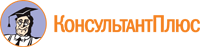 